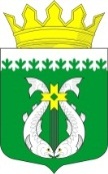 РОССИЙСКАЯ ФЕДЕРАЦИЯРЕСПУБЛИКА  КАРЕЛИЯАДМИНИСТРАЦИЯМУНИЦИПАЛЬНОГО ОБРАЗОВАНИЯ "СУОЯРВСКИЙ РАЙОН"ПОСТАНОВЛЕНИЕ23.03.2021                                			                                               №207О проведении  ежегодного обследования состояния работы муниципальных     общеобразовательных организаций Суоярвского района по профилактике детского дорожно-транспортного травматизма и обучению детей основам  безопасного поведения на дорогахВ целях изучения состояния работы  по профилактике детского дорожно-транспортного травматизма и обучению детей основам безопасного поведения на дорогах:1. Проводить ежегодное обследование состояния работы муниципальных    общеобразовательных организаций Суоярвского района по профилактике детского дорожно-транспортного травматизма и обучению детей основам безопасного поведения на дорогах в срок до 01 сентября текущего года.2.Утвердить  Положение об обследовании Администрацией муниципального образования «Суоярвский район» и ОГИБДД ОМВД России по Суоярвскому району состояния работы муниципальных общеобразовательных организаций Суоярвского района по профилактике детского дорожно-транспортного травматизма  и обучению детей основам безопасного поведения на дорогах (Приложение 1).3.Утвердить форму акта обследования состояния работы муниципальных общеобразовательных организаций Суоярвского района по профилактике детского дорожно-транспортного травматизма и обучению детей основам безопасного поведения на дорогах (Приложение 2).4.Утвердить состав комиссии по проведению обследования состояния работы  муниципальных общеобразовательных    организаций Суоярвского района  по профилактике детского дорожно-транспортного травматизма   и обучению детей основам безопасного поведения на дорогах (Приложение 3).5. По результатам проведенного обследования членам комиссии составить акт   обследования с выводами и рекомендациями по организации деятельности общеобразовательной организации по профилактике детского дорожно- транспортного травматизма и обучению детей безопасному поведению на дорогах.6. Контроль за исполнением настоящего постановления возложить на заместителя Главы администрации  Т.В. Тишкову.Глава  Администрации                                                                          Р.В. Петров______________________________________________________________________________Разослать: Дело-1, ООиСП – 1, Тишковой Т.В.Приложение №1  к Постановлению  администрации муниципального образования «Суоярвский район»№207  от  23.03.2021 ПОЛОЖЕНИЕоб обследовании Администрацией муниципального образования «Суоярвский район» и ОГИБДД ОМВД России по Суоярвскому району состояния работы муниципальных общеобразовательных  организаций Суоярвского района по профилактике детского дорожно-транспортного травматизма и обучению детей основам безопасного поведения на дорогахЦели и задачи обследованияОбследование состояния работы муниципальных общеобразовательных   организаций Суоярвского района по профилактике детского дорожно-транспортного травматизма (далее – ДДТТ) и обучению детей основам безопасного поведения на дорогах (далее – обследование)     проводится      один      раз      в год,    а также может проводиться по факту дорожно-транспортного происшествия (далее – ДТП) с несовершеннолетним, в котором имеются основания предполагать нарушение Правил дорожного движения (далее – ПДД) с его стороны. Обследование также может проводиться по результатам анализа статистических данных по ДТП с участием детей из-за нарушений ими ПДД и количества выявленных нарушений ПДД со стороны обучающихся.Целью обследования является изучение деятельности педагогического коллектива общеобразовательной организации по реализации плана мероприятий по профилактике ДДТТ.Задачи обследования:- установление       фактического       уровня       организации        деятельности по профилактике детского дорожно-транспортного травматизма;- выявление причин, способствующих   ДТП   с   детьми   из-за   нарушений ими ПДД;- оказание содействия руководству общеобразовательной организации, педагогическим работникам в организации работы по профилактике ДДТТ;- создание условий для интенсификации   учебно-воспитательного процесса по обучению основам безопасного поведения на дорогах и устранение недостатков в деятельности по профилактике ДДТТ.Условия организации и проведения обследованияОбследованию подлежат муниципальные общеобразовательные организации Суоярвского района один раз в год.Также обследованию подлежат общеобразовательные организации, обучающиеся которых в течение учебного года становились участниками ДТП из-за нарушений ими ПДД или неоднократно нарушали ПДД.Положение является двусторонним документам и подписывается Главой администрации муниципального образования «Суоярвский район» и начальником ОГИБДД ОМВД России по Суоярвскому районуРезультаты обследования и общие выводы должны быть представлены администрации общеобразовательной организации   в    форме    рекомендаций     не     позднее, чем в 2-недельный срок со дня его завершения.Обследованию подлежат:- рабочие программы отдельных учебных предметов (курсов);- формы, виды, регулярность и результаты контроля на знание обучающимися детьми основ безопасного поведения на дорогах, проводимого внутри общеобразовательной организации;- рабочие программы воспитания, календарный план воспитательной работы, содержащие разделы (темы) по изучению обучающимися основ безопасного поведения на дорогах;- состояние материально-технической и учебно-методической баз по безопасности дорожного движения (далее – БДД);- наличие и регулярность обновления уголков по БДД, кабинетов по БДД, автогородка и/или детской транспортной площадки по БДД (при их наличии);- эффективность использования кабинетов по БДД, автогородка и/или детской транспортной площадки по БДД (при их наличии);- формы взаимодействия общеобразовательной организации с ОГИБДД ОМВД по Суоярвскому району, родительской общественностью;- деятельность   должностного   лица,   отвечающего   за   профилактику   ДДТТ и обучение детей основам безопасного поведения на дорогах (далее – должностное лицо).Должностное лицо предоставляет членам комиссии:- планы работы общеобразовательной организации по профилактике ДДТТ на учебный год;- рабочий план воспитания, календарный план воспитательной работы, иныедокументы, содержащие разделы (темы) по изучению основ безопасного поведения на дорогах;- имеющиеся в распоряжении педагогических работников наглядные материалы по БДД (в том числе в электронном виде);- материалы, подтверждающие проведение в общеобразовательной организации мероприятий по профилактике ДДТТ и обучению детей основам безопасного поведения на дорогах;- материалы, подтверждающие организацию деятельности по вовлечению родительской общественности в мероприятия по профилактике ДДТТ.В ходе обследования общеобразовательной организации необходимо обращать внимание на наличие и деятельность отрядов юных инспекторов движения (далее – ЮИД). При этом рекомендуется учитывать:- наличие и состав отряда ЮИД;- наличие приказа общеобразовательной организации о создании отряда ЮИД (при его наличии); - положение о деятельности отряда ЮИД;-  наличие и выполнение плана деятельности отряда ЮИД на учебный год.  Руководитель отряда ЮИД представляет членам комиссии:- полный список членов отряда ЮИД с распределением должностных обязанностей и сроком вступления в отряд;- план деятельности отряда ЮИД на учебный год; анализ проведенных отрядом ЮИД мероприятий;- программу теоретических и практических занятий с членами отряда ЮИД на учебный год.Результаты   обследования   оформляются    актом    обследования  в трех экземплярах. Первый экземпляр подписанного Акта остается в общеобразовательной организации, второй экземпляр – в ОГИБДД ОМВД России по Суоярвскому району, третий экземпляр – в Администрации муниципального образования «Суоярвский район».В Акте указываются как положительные, так и отрицательные стороны организации деятельности по профилактике ДДТТ, делаются конкретные выводы о состоянии данного направления деятельности в общеобразовательной организации. Исходя из выводов, даются рекомендации по улучшению организации деятельности с указанием сроков устранения недостатков в случае их выявления. Акт подписывают председатель и члены комиссии. Руководитель общеобразовательной организации знакомится с Актом.Все мероприятия, представленные в ходе обследования, должны подтверждаться планами, программами (сценариями), фотоматериалами или иными материалами.           2.9.  Для создания более полной картины о состоянии деятельности общеобразовательной организации по предупреждению ДДТТ одним из этапов обследования может являться анкетирование педагогов, обучающихся, родителей (законных представителей)   обучающихся,   а   также   выборочное   тестирование на знание основ безопасного поведения на дорогах обучающихся.Приложение №3  к Постановлению  администрации муниципального образования «Суоярвский район»№207  от  23.03.2021 А К Тобследования состояния работы муниципальной общеобразовательной организации Суоярвского района по профилактике детского дорожно-транспортного травматизма и обучению детей основам безопасного поведения на дорогах ________________________________________________ (наименование общеобразовательной организации)Составлен «___» ______________ 20____ г.Комиссией в составе (Фамилии, имена, отчества, наименования должностей):От Администрации муниципального образования «Суоярвский район» _________________________________________________________________________ __________________________________________________________________________________________________________________________________________________________________________________________________________________________________________ от ОГИБДД ОМВД России по Суоярвскому району  _____________________________ ____________________________________________________________________________________________________________________________________________________________* В Акте обследования указывается информация:за 2-е полугодие предыдущего учебного года и 1-е полугодие текущего учебного года в случае, если обследование проводится в сентябре-декабре;за текущий учебный год в случае, если обследование проводится в январе-июне.Основания проведения обследования (подчеркнуть):- плановое (ежегодное);- по результатам анализа статистических данных дорожно-транспортных происшествий (далее – ДТП) с участием детей из-за нарушений ими Правил дорожного движения (далее – ПДД) и количества выявленных нарушений ПДД со стороны обучающихся;- по факту ДТП с обучающимися, в котором имеются основания предполагать нарушение ПДД с его стороны.На момент обследования установлено следующее:1. Общие сведения1.1. Директор общеобразовательной организации (фамилия, имя, отчество) ______________________________________________________________________________1.2.	Должностное лицо, отвечающее за профилактику детского дорожно-транспортного травматизма (далее – ДДТТ) и обучение детей основам безопасного поведения на дорогах (фамилия, имя, отчество, должность, номер и дата приказа о назначении, телефон) ___________________________________________ ____________________________________________________________________________________________________________________________________________________________ 1.2. Количество обучающихся __________________________________________________________________1.3. Количество классов _______________________________________________________________________ ______________________________________________________________________________ 1.4. Факты ДТП с обучающимися:а) наличие/отсутствие фактов ДТП с обучающимися (количество ДТП) ______________________________________________________________________________ ______________________________________________________________________________ б) наличие/отсутствие фактов ДТП с обучающимися по причине нарушения ПДД со стороны самого обучающегося (количество ДТП) _____________________________________________________________________________ ______________________________________________________________________________ в) обстоятельства каждого ДТП с обучающимся (указать фамилию, имя, отчество, возраст и класс обучающегося, дату, время, место, причины и условия совершения ДТП, принятые меры) _______________________________________________________________________________________________________________________________________________________________________________________________________________________________________________________________________________________________________________________________________________________________________________________________________________________________________________________________________________________________________________________________________________________________________________________________________________________________________________ 1.5.	Количество	педагогических	работников,	прошедших	курсы	повышения квалификации (переподготовку) по тематике формирования у детей основ безопасного поведения на дорогах (фамилия, имя, отчество педагога, название курса (модуля), место обучения) ____________________________________________________________________________________________________________________________________________________________2. Учебно-методическое оснащение2.1. Наглядный и учебно-методический материал (для каждого подпункта указывается наличие, количество, название, описание):а) плакаты по ПДД (БДД) ______________________________________________________________________________ ______________________________________________________________________________ б) плакаты по оказанию первой помощи ______________________________________________________________________________ ______________________________________________________________________________в) интерактивные стенды, моделирующие различные ситуации на дорогах ______________________________________________________________________________ ______________________________________________________________________________г) учебные манекены человека для тренировочных занятий по оказанию первой помощи ______________________________________________________________________________д) дидактические материалы и видеоигры ______________________________________________________________________________ ______________________________________________________________________________ е) видеофильмы, видеоролики, мультипликационные и анимационные фильмы ________________________ ______________________________________________________________________________ж) авто-, мото- и веломобили, велосипеды ______________________________________________________________________________ ______________________________________________________________________________з) модели дорожных знаков (стационарные и переносные) ______________________________________________________________________________ ______________________________________________________________________________ и) модели транспортного и пешеходного светофоров (стационарные и переносные) ______________________________________________________________________________ к) автогородки и/или детские транспортные площадки (стационарные и переносные) ______________________________________________________________________________л) оборудования по безопасности дорожного движения (далее – БДД) (игровое, для соревнований и др.) ____________________________________________________________________________________________________________________________________________________________ м) иное ______________________________________________________________________________2.2. Диагностический материал (для каждого подпункта указывается наличие, количество, название, описание):а) контрольные задания ____________________________________________________________________________________________________________________________________________________________б) диагностические тесты ______________________________________________________________________________ ______________________________________________________________________________ в) уровневые задания для самостоятельной работы обучающихся ______________________________________________________________________________ ______________________________________________________________________________г) иное ______________________________________________________________________________2.3. Методические материалы для педагогов (для каждого подпункта указывается наличие, количество, название, описание):а) методические рекомендации (методики) по организации деятельности по профилактике ДДТТ в общеобразовательных организациях _____________________________________________________________________________ ______________________________________________________________________________ б) рабочие программы учебных предметов (курсов) «Окружающий мир» и «Основы безопасности жизнедеятельности» __________________________________________________________________________ ______________________________________________________________________________ в) рабочие программы не основных (дополнительных) предметов (курсов) по тематике БДД ______________________________________________________________________________г) методические рекомендации по обучению детей основам безопасного поведения на дорогах ______________________________________________________________________________д) методические рекомендации по организации в рамках внеурочной деятельности мероприятий, в том числе массовых (не менее 30 человек) по профилактике ДДТТ  ______________________________________________________________________________е) методические рекомендации по взаимодействию отряда юных инспекторов движения (далее – ЮИД) общеобразовательной организации с представителями заинтересованных ведомств _____________________________________________________________________ ______________________________________________________________________________ ж) иное______________________________________________________________________3. Организация работы по профилактике ДДТТ3.1 Планы общеобразовательной организации (для каждого подпункта – наличие документа, количество и название мероприятий по БДД):а) план организации работы общеобразовательной организации по профилактике ДДТТ на учебный год ______________________________________________________________________________б) раздел по предупреждению ДДТТ в календарном плане воспитательной работы ____________________________________________________________________________________________________________________________________________________________в) разделы по предупреждению ДДТТ в планах классных руководителей на учебный год (по классам) ______________________________________________________________________________г) совместный план с подразделением Госавтоинспекции на районном уровне ______________________________________________________________________________3.2. Общешкольные мероприятия по профилактике ДДТТ – конкурсы, викторины, игры, собрания, встречи с сотрудниками Госавтоинспекции и др. (дата проведения, название и краткое описание мероприятия, количество участвующих классов, общее количество участников) ____________________________________________________________________________________________________________________________________________________________3.3. Учет мероприятий по профилактике ДДТТ (выделены специальные страницы в классных журналах, заведен отдельный журнал и т.д., информация публикуется на сайте общеобразовательной организации в сети Интернет, в аккаунтах в социальных сетях и др.) ____________________________________________________________________________________________________________________________________________________________3.4. Ежедневные «минутки безопасности» – напоминания о необходимости соблюдения основ безопасного поведения на дорогах на последнем уроке:проводятся в классах (перечислить классы, % от количества классов)  ______________________________________________________________________________ не проводятся в классах (причина)________________________________________________ 3.5. Раздел по дорожной безопасности на сайте общеобразовательной организации в сети Интернет, аккаунта	в социальной сети (наличие,  название,	актуальность, периодичность	обновления	и информативность размещенных материалов, кем ведется) ______________________________________________________________________________ 3.6. Паспорт дорожной безопасности общеобразовательной организации (далее – Паспорт):а) наличие/отсутствие _________________________________________________________________________ б) место(а) нахождения/расположения ___________________________________________________________ в) порядок и периодичность ознакомления с Паспортом педагогических работников, родителей и обучающихся ______________________________________________________________________________ ______________________________________________________________________________ г) педагогический работник, ответственный за разработку и корректировку Паспорта (фамилия, имя, отчество, должность) _________________________________________________________________________ д) сотрудник подразделения Госавтоинспекции на районном уровне, оказывающий методическую и/или консультационную помощь при создании, актуализации Паспорта (фамилия, имя, отчество, должность) ____________________________________________________________________________________________________________________________________________________________3.7. Общешкольная схема безопасных маршрутов движения «дом-школа-дом»:а) наличие/отсутствие _________________________________________________________________________ б) место(а) расположения схемы ________________________________________________________________ в) порядок и периодичность ознакомления со схемой педагогических работников, родителей и обучающихся ______________________________________________________________________________ ______________________________________________________________________________ г) порядок и периодичность проведения пешеходных экскурсий с учащимися 1-4-х классов на улично-дорожной сети вблизи общеобразовательной организации __________________________________________ ______________________________________________________________________________ г) педагогический работник, ответственный за разработку и корректировку схемы, размещение в месте доступном для восприятия ______________________________________________________________ ______________________________________________________________________________ 3.8. Индивидуальные схемы безопасного маршрута движения «дом-школа-дом» у обучающихся 1-4-х классов (выборочная проверка наличия схем и знания обучающимися безопасного маршрута)______ ____________________________________________________________________________________________________________________________________________________________3.9. Памятки юного пешехода, пассажира, велосипедиста у обучающихся (выборочная проверка наличия памяток и знание обучающимися основных правил безопасного поведения на дорогах)______________________________________________________________________________________________________________________________________________________________________________ 3.10. Организация деятельности по пропаганде использования световозвращающих элементов – занятия, мастер-классы с детьми, мероприятия по популяризации применения световозвращателей (дата проведения, название и краткое описание мероприятия, количество участвующих классов, общее количество участников) ______________________________________________________________________________ ____________________________________________________________________________________________________________________________________________________________3.11. Мониторинг использования обучающимися световозвращающих элементов, кем осуществляется (педагогические работники и/или родительская общественность),время и периодичность проведения, результаты, принятые меры ______________________________________________________________________________3.12. Кабинет по БДД:а) наличие отдельного кабинета, совмещение с кабинетом другого учебного предмета ______________________________________________________________________________б) оборудование кабинета (наличие, количество и название наглядных и учебно-методических материалов) __________________________________________________________________________________________________________________________________________________________________________________________________________________________________________ в) график работы кабинета (утвержденный график, какие классы с какой периодичностью занимаются) ____________________________________________________________________________________________________________________________________________________________3.13. Уголок по БДД:а) наличие/отсутствие уголка, наличие нескольких уголков (общешкольные/в классах) ______________________________________________________________________________ б) место(а) расположения уголка (уголков) ______________________________________________________________________________ в) размещенные материалы (описать отдельно по каждому уголку по БДД – актуальность, периодичность обновления и информативность размещенных материалов, кем ведется) ______________________________ ____________________________________________________________ 3.14.	Автогородок	стационарный	и/или	(мобильный)	и/или	детская	транспортная площадка с дорожной разметкой и комплектом дорожных знаков:а) наличие/отсутствие автогородка и/или площадки_____________________________________________________________________ б) место(а) расположения _____________________________________________________________________________ в) график работы автогородка и/или площадки (утвержденный график, какие классы с какой периодичностью занимаются, кто проводит занятия и мероприятия) ____________________________________________________________________________________________________________________________________________________________3.15. Информация об обучающихся, нарушивших ПДД (количество обучающихся по классам, кем выявлены нарушения – педагогическими работниками, родительской общественностью, сотрудниками Госавтоинспекции) ___________________________________________________________________________ ____________________________________________________________________________________________________________________________________________________________3.16. Работа, проводимая с детьми-пешеходами, детьми-велосипедистами, пользователями средствами индивидуальной мобильности, нарушающими ПДД (информация доводится до сведения родителей, проводятся классные часы и инструктажи, организовываются профилактические мероприятия и др.)  ______________________________________________________________________________ ___________________________________________________________________________ 3.17. Профилактическая работа сотрудников подразделения Госавтоинспекции на районном уровне с обучающимися, родителями, педагогическими работниками:а) проведение инструктажей и занятий с обучающимися по основам безопасного поведения на дорогах (периодичность):- в 1-4-х классах: ______________________________________________________________ - в 5-7-х классах:______________________________________________________________-  в 8-9-х классах:______________________________________________________________- в 10-11-х классах:____________________________________________________________ б) участие в различных мероприятиях (количество, дата проведения, название и тематика мероприятия, количество участников):в общешкольных и массовых мероприятиях с обучающимися ______________________________________________________________________________ ______________________________________________________________________________ в родительских собраниях (количество, тематика мероприятия, количество участников) ____________________________________________________________________________________________________________________________________________________________в мероприятиях по профилактике ДДТТ с участием родителей, педагогов и членов отрядов ЮИД ____________________________________________________________________________________________________________________________________________________________ в семинарах и занятиях для педагогических работников ______________________________________________________________________________ ______________________________________________________________________________ 3.18. Профилактическая работа с родителями обучающихся (наличие, количество человек, планирование и участие в мероприятиях по профилактике ДДТТ, виды и периодичность мероприятий):а) родительские комитеты _____________________________________________________________________ ______________________________________________________________________________б) родительские патрули ______________________________________________________________________ ______________________________________________________________________________3.19. Взаимодействие с центрами по профилактике ДДТТ (виды, формы, периодичность совместной профилактической работы)_____________________________________________________________________ ______________________________________________________________________________3.20. Взаимодействие с автошколами, ДОСААФ, ВОА, общественными, волонтерскими и иными организациями	(виды, формы, периодичность совместной профилактической работы) ____________________________________________________________________________________________________________________________________________________________4. Обучение детей основам безопасного поведения на дорогах4.1. В каких классах осуществляется обучение детей основам безопасного поведения на дорогах: в рамках учебного процесса ____________________________________________________________________в рамках внеклассной работы___________________________________________________________________ 4.2. В рамках учебного предмета «Окружающий мир» по тематике БДД (количество часов, названия тем):1-е классы ______________________________________________________________________________ 2-е классы ______________________________________________________________________________3-и классы ______________________________________________________________________________ 4-е классы ______________________________________________________________________________4.3. В рамках учебного предмета «Основы безопасности жизнедеятельности» по тематике БДД (количество часов, названия тем):5-е классы ______________________________________________________________________________ 6-е классы ______________________________________________________________________________ 7-е классы ______________________________________________________________________________8-е классы ______________________________________________________________________________9-е классы ______________________________________________________________________________ 4.4. В рамках учебного предмета «Технология» по тематике БДД (количество часов, названия тем):10-е классы ______________________________________________________________________________11-е классы ______________________________________________________________________________4.5. Тематика БДД интегрирована в другие учебные предметы (в каких классах, название предмета, количество часов, названия тем) ________________________________________________________________ ______________________________________________________________________________4.6. В рамках внеклассной работы (название предмета, курса, модуля, факультатива, кружка и др., количество часов, названия тем, каким педагогическим работником проводится):1-е классы ______________________________________________________________________________ 2-е классы ______________________________________________________________________________ 3-и классы ______________________________________________________________________________ 4-е классы ______________________________________________________________________________ 5-е классы ______________________________________________________________________________ 6-е классы ______________________________________________________________________________ 7-е классы ______________________________________________________________________________8-е классы ______________________________________________________________________________ 9-е классы ______________________________________________________________________________ 10-е классы ______________________________________________________________________________ 11-е классы ______________________________________________________________________________5. Деятельность отрядов ЮИД5.1 Отряд ЮИД:а) наличие/отсутствие отряда ЮИД _____________________________________________________________ б) нормативный документ о создании отряда ЮИД, включающий закрепление педагогического работника, ответственного за организацию деятельности отрядов ЮИД – руководителя отряда ЮИД, утверждение Положения об организации деятельности ЮИД в общеобразовательной организации (при наличии – номер и дата приказа общеобразовательной организации о создании отряда ЮИД)___________________________ ______________________________________________________________________________в) руководитель отряда ЮИД (фамилия, имя, отчество, должность) __________________________________ ______________________________________________________________________________ г) состав отряда ЮИД (количество детей, возраст) ________________________________________________ д) командир отряда (фамилия, имя, отчество, класс) _______________________________________________ е) план деятельности отряда ЮИД, включающего обучающие занятия и профилактические мероприятия (наличие, исполнение) ________________________________________________________________________ ж) наиболее значимые мероприятия отряда ЮИД, проведенные в текущем учебном году (даты проведения, название, описание) ___________________________________________________________________________ з) достижения отряда ЮИД за предыдущий учебный год____________________________________________ ______________________________________________________________________________ и) деятельность агитбригады отряда ЮИД (количество проведенных мероприятий, дата и место проведения, охват участников) _________________________________________________________________ ____________________________________________________________________________________________________________________________________________________________к) профилактическая работа отряда ЮИД:в близлежащих дошкольных образовательных организациях (наличие утвержденного плана, количество, даты и названия мероприятий) _____________________________________________________________________________ ____________________________________________________________________________________________________________________________________________________________с обучающимися, имеющими велосипеды, средства индивидуальной мобильности (количество, даты и названия мероприятий) ________________________________________________________________________ ______________________________________________________________________________л) участие отряда ЮИД в районных, городских, зональных, областных, всероссийских мероприятиях – олимпиады, тестирования, конкурсы, квесты, слеты, форумы, профильные смены и др. (названия мероприятий, даты и результаты участия) м) работа пресс-центра ЮИД (наличие/отсутствие, количество публикаций и репортажей, вышедших в СМИ (телевидение, радиовещание, печатные издания, в том числе в онлайн-версии, на сайте общеобразовательной организации в сети Интернет, в собственном аккаунте отряда ЮИД в социальных сетях) __________ ______________________________________________________________________________6. Выборочное тестирование обучающихся на знание основ безопасного поведения на дорогах6.1. Организация выборочного тестирования обучающихся (количество принявших участие в выборочном тестировании на знание основ безопасного поведения на дорогах1-е классы ______________________________________________________________________________ 2-е классы ______________________________________________________________________________ 3-и классы ______________________________________________________________________________ 4-е классы ______________________________________________________________________________ 5-е классы ______________________________________________________________________________ 6-е классы ______________________________________________________________________________ 7-е классы ______________________________________________________________________________ 8-е классы ______________________________________________________________________________ 10-е классы ______________________________________________________________________________ 11-е классы ______________________________________________________________________________ 6.2. Количество обучающихся, получивших положительный результат после прохождения тестирования (в процентном соотношении к количеству принимавших участие в тестировании на знание основ безопасного поведения на дорогах:1-е классы _________________________________________________________________2-е классы ____________________________________________________________________ 3-и классы ____________________________________________________________________ 4-е классы ____________________________________________________________________ 5-е классы ____________________________________________________________________ 6-е классы ____________________________________________________________________ 7-е классы ____________________________________________________________________ 8-е классы ____________________________________________________________________10-е классы ________________________________________________________________11-е классы ___________________________________________________________________7. Заключение по результатам обследования7.1. Выводы по результатам обследования (удовлетворительно/не удовлетворительно) __________________________________________________________________________________________________________________________________________________________________________________________________________________________________________7.2. Выявленные недостатки ______________________________________________________________________________ ___________________________________________________________________________________________________________________________________________________________________________________________________________________________________________________________________________7.3. Рекомендации педагогическому составу по повышению эффективности деятельности по профилактике ДДТТ __________________________________________________________________________________________________________________________________________________________________________________________________________________________________________Срок исполнения рекомендаций: до «____» _______________ 20____ г.7.4 Рекомендации педагогическому составу по повышению эффективности деятельности по обучению детей основам безопасного поведения на дорогах __________________________________________________________________________________________________________________________________________________________________________________________________________________________________________Срок исполнения рекомендаций: до «____» _______________ 20____ г.Подписи:Председатель Комиссии: ______________________________________________________________________________ Члены Комиссии: ________________________________________________________________________________________________________________________________________________________________________________________________________________________________________________________________________________________________________________________ Ознакомлен:Директор общеобразовательной организации _____________________________________________________М.П.Приложение №3  к Постановлению  администрации муниципального образования «Суоярвский район»№207  от  23.03.2021 Состав комиссии по проведению обследования состояния работы  муниципальных общеобразовательных    организаций Суоярвского района  по профилактике детского дорожно-транспортного травматизма и обучению детей основам безопасного поведения на дорогах№п/пФ.И.О.Должность1Е.Н. Смирнова Начальник отдела образования и социальной политики, председатель комиссии2Т.А. ЗияговаСпециалист отдела образования и социальной политики, член комиссии3Е.Д. СеменоваСпециалист отдела образования и социальной политики, член комиссии4Стрибук Т.А. (по согласованию)         Ведущий специалист МКУ «ЦБ», член комиссии5Т.В. Зайцева(по согласованию)Инспектор по пропаганде ОГИБДД ОМВД России по Суоярвскому району, член комиссии